Если Вы столкнулись 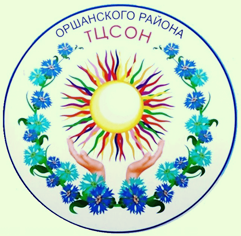 с проблемой домашнего насилия               государственное учреждение   «Территориальный центр социального                     обслуживания населения Оршанского района»предлагает Вам возможность воспользоваться УСЛУГОЙ ВРЕМЕННОГО ПРИЮТАВ «КРИЗИСНОЙ КОМНАТЕ»По вопросу заселения в «кризисную комнату»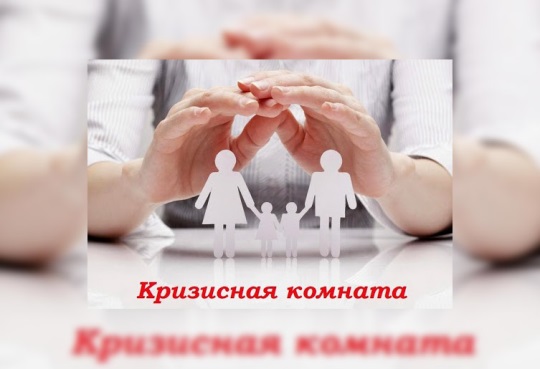 обращайтесьв рабочее времяпо телефонам:51-03-91, 54-03-48;В нерабочее время по телефонам:102, 51-83-77Предлагаем Вам психологическое индивидуальное консультирование по телефону «горячей линии» психологической помощи «Понять и помочь»:вторник – с 09.00 до 13.00                        четверг – с 14.00 до 17.00Ждем Вас по адресу: г. Орша, ул. Владимира Ленина, д. 43, кабинеты № 5, 19.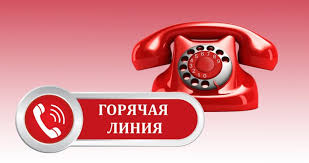 понедельник – пятницас 08.00 до 17.00;перерыв с 13.00 до 14.00Обеспечение техническими средствами социальной реабилитации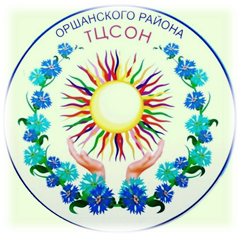 В государственном учреждении” Территориальный центр социального обслуживания населения Оршанского района“ оказывает услуги по: прокату технических средств социальной реабилитации лицам                  с инвалидностью I, II групп, пожилым гражданам,                           детям-инвалидам (инвалидные кресла-коляски, костыли, трости, ходунки) сроком на 3 месяца на безвозмездной основе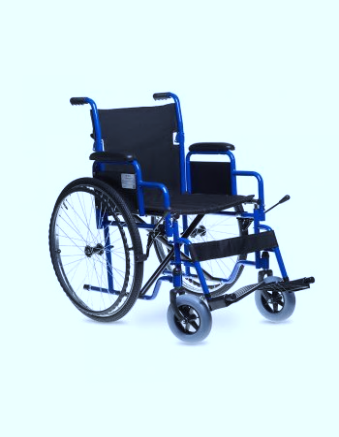      Перечень документов для получения                                                                        средств реабилитации через пункт проката: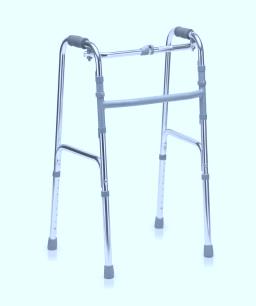 - документ, удостоверяющий личность;- документ установленного образца о праве на льготы;- медицинская справка о состоянии здоровья с рекомендацией о необходимости получения средств   реабилитацииОбеспечение техническими средствами социальной реабилитации                          через комитет по труду, занятости и социальной защиты Витебского облисполкома, согласно постановлению Совета Министров                           Республики Беларусь от 11 декабря 2007 г.№ 1722 «О Государственном реестре(перечне) технических средств социальной реабилитации и порядке обеспечения ими отдельных категорий граждан»Перечень документов, необходимых для обеспечения ТССР: заявление. индивидуальная      программа      реабилитации     или   медицинское заключение ВКК.  документ, удостоверяющий личность(копия)   свидетельство   о   рождении   ребёнка   и паспорт    одного из родителей, иного законного представителя – при обеспечении средствами реабилитации ребёнка-инвалида в возрасте до 18 лет(копия) удостоверение(свидетельство), вкладыш к удостоверению (свидетельству) единого образца (копия)За справками обращаться – кабинет № 19Контактный телефон – 51-03-91Социально-психологические услуги и клубыОсновные виды психологических услуг: • психологическое консультирование;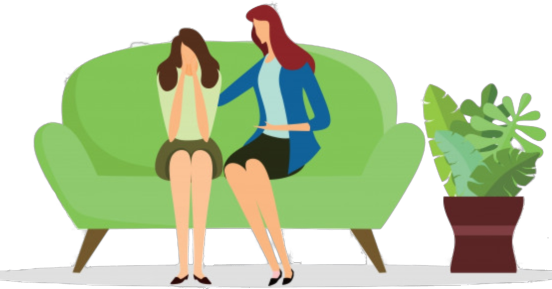 • психологическое просвещение;• психологическая профилактика;• экстренная психологическая помощь (включая использование средств электросвязи); • психологическая диагностика;• психологическая коррекция. Человек не может постоянно быть один… один со своими проблемами, со своими страхами и переживаниями. Все мы ждем понимания, все мы хотим, чтобы о нас заботились, все стремимся к общению.Наши психологи постараются Вам помочь!ВЫ МОЖЕТЕ СТАТЬ УЧАСТНИКОМ ОРГАНИЗОВАННЫХ У НАС ПСИХОЛОГИЧЕСКИХ ГРУПП И КЛУБОВ.- клуб «Объятия счастья» – для категорированных семей, воспитывающих несовершеннолетних детей; 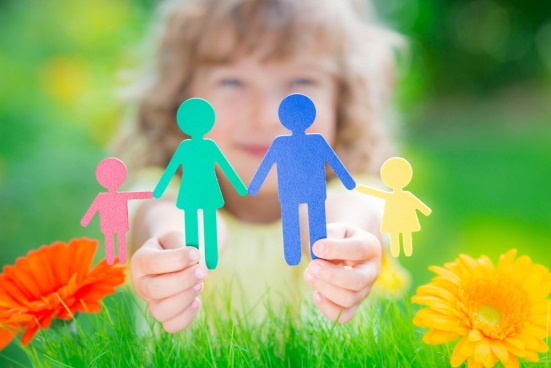 - клубы «Созвездие», «Эллада», группа взаимопомощи «Ключ к успеху», группа самопомощи «Второе дыхание» – для лиц пожилого возраста;- клуб «Эверест» – для молодых инвалидов;- группа самопомощи «Спасательный круг» – для лиц, ставших жертвами домашнего насилия и оказавшихся в трудной жизненной ситуации;- группа самопомощи «Новая жизнь» – для граждан, освободившихся из мест лишения свободы;- группа взаимопомощи «Горизонт» - для лиц, страдающих синдромом зависимости от психоактивных веществ.Ждем Вас по адресу: г. Орша, ул. Владимира Ленина, д. 43, кабинет № 5.Контактный телефон – 54-03-48